Конспект урока русского языка в 6 классев условиях реализации ФГОСТема: «Путешествие в  страну Морфологии»Класс 5Тема урока.Путешествие в страну МорфологияПедагогическая цель урока:повторить известные учащимся грамматические признаки частей речи; закрепить правила написания наиболее трудных орфограмм; совершенствовать навыки самостоятельной работы с дополнительной литературой; развивать познавательный интерес учащихся и их творческие способности; воспитывать интерес к русскому языку.Планируемые результаты (предметные)Владеть правильным способом применения изученных орфографических правил, учитывать значение, морфемное строение и грамматическую характеристику слова при выборе правильного написанияЛичностные результатыПроявляют доброжелательность, эмоциональную отзывчивостьУниверсальные учебные действия (метапредметные)Регулятивные: принимают учебную задачу урока и осуществляют ее решение под руководством учителя в процессе выполнения учебных действий.Познавательные: строят сообщения в устной и письменной форме.Коммуникативные: проявляют готовность слушать собеседника и вести диалогТип урока: урок обобщения и систематизации знаний с элементами ролевой игры, применением проектной технологии.Оборудование: средства наглядности, проектор, мультимедийный экран, схема «Части речи»,  карточки, проект мини-учебника.Литература, использованная при подготовке урока: Егорова Н.И. Поурочные разработки по русскому языку. 5 класс. – М.: ВАКО, 2014Русский язык. 5 класс. Учебник для общеобразовательных учреждений.Авт: Рыбченкова Л.М., Александрова О.М., Загоровская О.В., Нарушевич А.Г.  М.: Просвещение, 2014.         Фролова Т.Я. Русский язык в рифмованных алгоритмах.-  Симферополь: Таврида,2007.ХОД УРОКАОрганизационный моментАктуализация опорных знаний. Мотивация учебной деятельностиучащихсяУчитель: - Здравствуйте, ребята! Давайте улыбнемся друг другу. Пусть сегодняшний урок принесет нам всем радость общения. Сегодня на уроке, ребята, вас ожидает много интересных заданий, новых открытий, а помощниками вам будут: внимание, находчивость, смекалка.Работа по теме урока(Слайд 1-2)1. Ролевая игра(Постановка проблемного вопроса:Кто же нужнее?)Выходят слова.Комментарий. Учащиеся прикрепляют к одежде таблички с разными словами.Вы кто?Мы — слова.Вы чем-то расстроены? Расскажете нам?Расскажем. Но сначала пусть ребята ответят: зачем нужны слова людям?(Учащиеся класса отвечают на вопрос.)Правильно! Но ребятам нужно еще набиться соединять между собой слова по смыслу и грамматически.Конечно, не все умеют это делать. Вот поэтому в стране Морфологии случилась беда: все слова поссорились между собой. Они не  могут решить, какая часть речи важнее.—	Ребята, давайте им поможем. Ведь выдома повторяли грамматические признаки всех частей речи и можете сказать, какая же из них самая важная.— Давайте послушаем, о чем же говорят части речи.2.	Проверка домашнего задания•   Расскажите о частях речи в занимательной форме.Пример домашней работыСуществительное. Я, разумеется, нужнее всех, т. к. называю предметы и без меня нет ни одного предложения!Прилагательное. А без меня любое предложение получается бледным и невыразительным. Ведь я же обозначаю признак предмета. Попробуйте обойтись без меня!Наречие. А я нужнее вас, потому что обозначаю и признак предмета, и признак действия, и признак признака. Вот так-то!Числительное. А я не похоже на всех вас, т. к. обозначаю количество предметов, число ипорядок при счете.Местоимение. Нечего смотреть на меня! Не забывайте, что когда некоторые хотят отдохнуть, я замещаю их, поскольку указываю на предметы, признаки и количество. Попробуйте обойтись без меня — сами будете работать без выходных.В с е. А что же это за человечки?Служебные части речи. Зовут нас Предлог, Союз и Частица. И хотя мы ничего не обозначаем, но мы тоже нужны в речи.Междометие. Разрешите доложить! Я также могу говорить: выражаю поощрения, похвалу, упрек, запрет, благодарность, восхищение, возмущение, привет...Слова. Да, так мы снова ничего и не решим. Что же нам делать?Учитель. Не расстраивайтесь. Осмотритесь вокруг — всюду нас окружают предметы, у которых есть свои названия. Я предлагаю провести словотерапию и помирить слова. А для этого вам необходимо к каждому слову подобрать определение.3.	Словотерапия(Слайд 3)Комментарий. Учитель указывает на слова, а дети определяют часть речи; затем учитель читает стихотворение.Существительное — школа, Просыпаемся — глагол. С прилагательным — веселый — Этот день пришел!Встали мы — местоимение, Бьет числительное семь. Мы наречием отлично На уроках дорожим.Не и ни у нас частицы, Нам их надо повторять! И, конечно, не лениться И союзы изучать!Учитель. Как видите, все части речи важны. Надеюсь, что слова получили ответ на вопрос.Работа по схеме «Части речи» (беседа с учащимися)Презентация развивающего мини-учебника (групповые проекты)(Слайд 4-5)Учитель. Закончив изучение раздела «Морфология», вы получили задание составить проект мини-учебника.Каждая группа работала над составлением интересных заданий по страницам мини-учебника, обрабатывая дополнительную литературу, схемы, алгоритмы, таблицы. Оценивание по жетонам (объяснение).Цель данной работы — закрепить правила написания наиболее трудных орфограмм по изученным темам.1)	Презентация 1-й группыКомментарий: презентация титульного листа. Защита.2)	Презентация 2-й группыКомментарий: схема «Имя существительное». Игра «От каждой буквы — столбик — слово. Условия: от каждой буквы слова КОРПУС придумать и записать в столбик новые имена существительные. Записывать слова нужно правильно.(Слайд 6)КОРПУС РК О У К О О  Н  Г Н  Л  РТ  О    К  О  Т              Т  НКомментарий: дети выполняют подобное задание, работая в группах; каждый столбик по очереди записывают на доске; проверяют написание слов.3)	Презентация 3-й группы(Слайд 7)Алгоритм «Н и НН в суффиксах прилагательных». Игра-диалог «ДА — НЕТ».Задание. Прослушайте диалог и назовите часть речи.- Это служебная часть речи?Нет.Это изменяемая часть речи? Да.Это местоимение?Нет.Это имя?Да.Обозначает предмет?Нет.Обозначает признак? Да.Чтоже это? (Прилагательное)Работа у доски. Орфографическая разминка.Изучается алгоритм и выполняется упражнение.4)	Презентация 4 группы(Слайд 8)Комментарий: учащиеся читают рифмованный алгоритм. Все остальные должны сказать, о какой орфограмме идет речь.Объяснительный диктант (правила написания мягкого знака в разных частях речи.)5)	Презентация 5 группы—В мини-учебник мы предлагаем поместить памятку «Союзы сигналят!!!»Комментарий: работа в группах (из данных слов составить предложения).6)	Презентация 6 группы(Слайд 10)—	Мы тоже приготовили для вас одну схему «Ы, Ив разных частях слова».Комментарий: работа в парах (распределить слова по двум колонкам, объяснить написание слов).7)	Презентация 7 группы(Слайд 9)—	Мы составили для вас схему «НЕ с глаголами».Комментарий: словарная работа.Задание: раскрыть скобки, объяснить написание слов, составить с любым словом предложение. Коллективное обсуждение.IV. Подведение итогов урокаПодсчет заработанных учащимися балловЗаключительное слово учителя—	Вы все потрудились сегодня хорошо, показали глубину знаний и умение работать с дополнительной литературой, составили мини-учебник.Вы не должны останавливаться на достигнутом, поскольку ваш мини-учебник—развивающий. Надеюсь, что вы продолжите работу над ним и придумаете новые странички. Этот учебник будет полезен и для учеников 6 класса, и для 10-классников.Морфология многоцветна, Напоена богатством до корней. Об этом говорят части речи, Тесно связанные с ней. У морфологии вселенскиепросторы, И живописен в ней язык.Здесь все слова тобоюпостижимы, К которым с детства ты привык.V.	РефлексияЧто вы возьмете с собой в чемодан знаний?Над чем вам необходимо ещё поработать?VI.	Домашнее задание(Слайд 11)Выполнить одно из предложенных упражнений — 1 уровень; завершить оформление мини-учебника — 2 и 3 уровень.ПриложениеРАЗВИВАЮЩИЙ МИНИ-УЧЕБНИКI. Схема «Имя существительное» 1. Ознакомление со схемойСуществительноеобозначает предметотвечает              кто?           что?     одушевленные     неодушевленныеизменяется (по числам, падежам)имеет (ж. р., м. р., ср. р., общ.р.)Игра «От каждой буквы — слово-столбик»ЗаданиеЗапишите имена существительные, не повторяя слова и записывая их правильно.II. СуществительноеЗаданиеВинни-Пух пришёл к сове. Она задал ему такую загадку.Помогите ему найти существительные в этой куче.III.	Памятка «Союзы сигналят!»1.	Ознакомление с памяткойЧТОГДЕЕСЛИА и НО ПОТОМУ ЧТОЗапомните!Перед этими союзами в предложении стоит запятая!2.	ЗаданиеСоставьте предложения с данными союзами.IV.	Алгоритм «Н и НН в суффиксах прилагательных»1. Ознакомление с алгоритмом...Н+ -Н-, -ОНН-, -ЕНН-            Пиши НН-ИН-, -АН-, -ЯН-             Пиши НИгра-диалог «Да — нет»ЗаданиеОтгадайте, о какой части речи говорится в диалоге.V. Рифмованный алгоритм «Мягкий знак (ь) в глаголах, наречиях, существительных»1.ЗаданиеО какой орфограмме идет речь?Прочитайте стихотворение-памятку.ПАМЯТКАВ глаголах и наречиях Знак пишется всегда. А в кратких прилагательных Не пишем никогда.Существительное — много, Существительное — мой — Знак не нужен никакой.А подставь она, одна — Мягкий знак пиши всегда!2.Ознакомление с алгоритмомГлагол  	КраткиеНаречие	прилагательныем. р. мн. ч. —(много, мой)ж. р. ед. ч. — Ь (она, одна)VI. Схема «Ы, И после Ц» 1. Ознакомление со схемойИсключение: цыган, цыц, цыпленок, цыпочки.2. ПамяткаВ существительных на -цияМы всегда напишем -ия. И под корнем, посмотри, Тоже пишем букву и. А в концовке -цын, -цый, -цыПишем только букву ы.VII. «Не с глаголами» 1. Рисунок-схема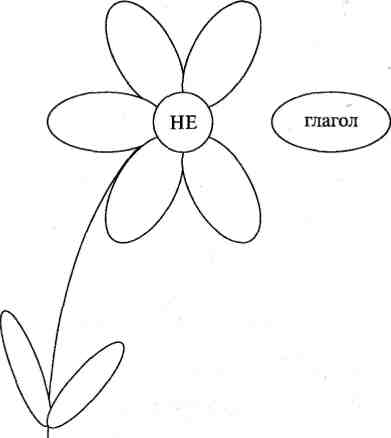 Исключение: негодовать, ненавидеть, недоумевать.2. ЗаданиеНа основе рисунка-схемы, раскройте скобки и объясните написание глаголов.VIII. Мягкий знак после шипящей в окончаниях глаголаУ глагола после шипящей всегда пишется ь:2 л. ед. ч. -ешь/-ишь: бежишь, будешь, мечтаешь;неопределенная форма глагола (что делать? что сделать): беречь, стеречь, печь;повелительное наклонение -жь: отрежь, намажьПодготовила:учитель русского языка илитературыПокровская Алина АлександровнашапкадомикибегатькотодинбегунзверьлучгулятькрасивыйлунаСмотретьночьзаряДомсмелый  •